You can now get your e-document alerts via text message  Just follow these steps:Log into OASIS as your normally would using your user name and passwordChoose Online ServicesClick on e-documentsClick on My ProfileUpdate the Cell Phone Carrier and Cell Phone number as shown below.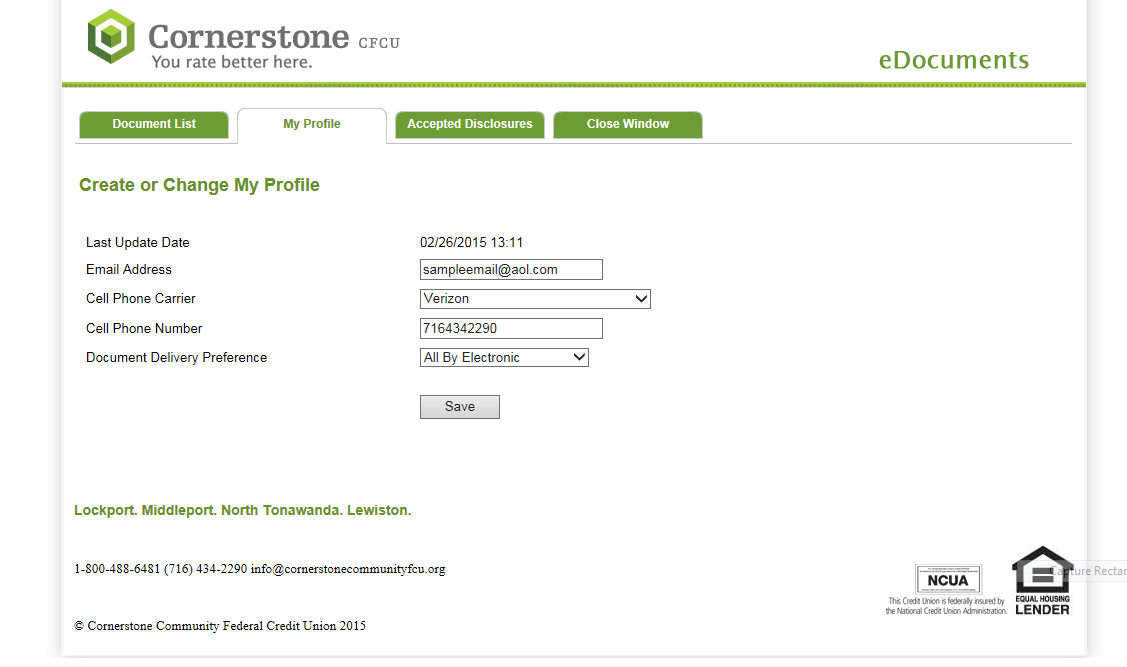 